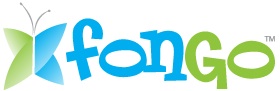 Lettre d’autorisationCher client,Merci d’avoir choisi Fongo, le service gratuit de téléphonie numérique au Canada. Vous recevez  cette lettre d’autorisation parce que vous avez demandé d’avoir votre numéro de téléphone transféré à Fongo. En remplissant et en signant cette lettre d’autorisation, vous nous accordez la permission de transférer votre numéro de téléphone de votre  fournisseur actuel à  Fongo. Le délai de traitement est de 10 à 14 jours. Pendant ce temps-là,  votre numéro de téléphone restera actif avec votre fournisseur actuel. Votre numéro de téléphone résidentiel Fongo sera aussi actif. On vous avisera de la date prévue pour le portage effectif de votre numéro. Nous ne pouvons pas vous fournir des mises à jour incrémentielles sur le processus de transfert. N’annulez PAS votre service auprès de votre ancien fournisseur avant que l’installation ne soit achevée. S'il vous plaît  noter que si votre service Internet DSL est raccordé à la ligne téléphonique qui correspond au numéro de téléphone qui sera transféré, vous devrez demander à votre fournisseur actuel d’installer une ligne sèche à votre adresse. Important :Imprimez et signez la lettre d’autorisation. Détails sur la façon de retourner ce formulaire se trouvent au bas de la page. En signant ci-dessous, vous autorisez Fongo/Fibernetics CLEC à transférer votre numéro de téléphone de votre fournisseur actuel à notre service.Nom(à remplir à l’ordinateur):	Date (à remplir à l’ordinateur):	Signature: X	 La signature est obligatoireVeuillez retourner cette lettrre d’autorisation à:Numéro de télécopieur: (416) 848-1250Courriel: loa@fongo.comEn signant cette lettre d'autorisation, vous reconnaissez que vous êtes le titulaire du compte pour ce numéro de téléphone et que vous acceptez la responsabilité pour tous frais de résiliation ou de changement qui pourraient vous être facturés  par votre fournisseur. Tous les champs sont obligatoiresTous les champs sont obligatoiresS'il vous plaît entrer les informations suivantes exactement comme elles sont indiquées sur votre facture de téléphone.S'il vous plaît entrer les informations suivantes exactement comme elles sont indiquées sur votre facture de téléphone.Prénom:Nom de famille :Adresse:Ville, Province:Code Postal: Numéro de téléphone à transféré:Nom du fournisseur de service actuel:Numéro de compte-téléphone cellulaire: (si applicable)